Look at the pictures and make sentences. Example: They love the rug.  = like/likes         = love/loves         = don’t/doesn’t like	    = hate/hates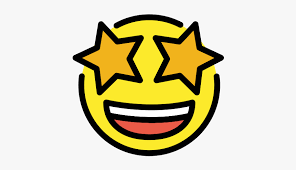 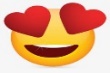 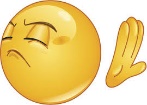 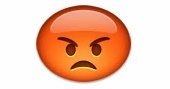 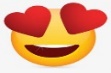 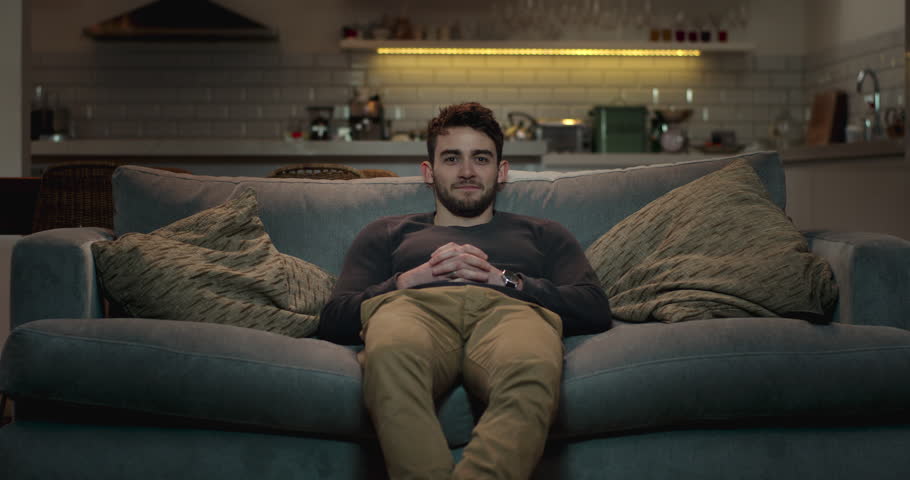 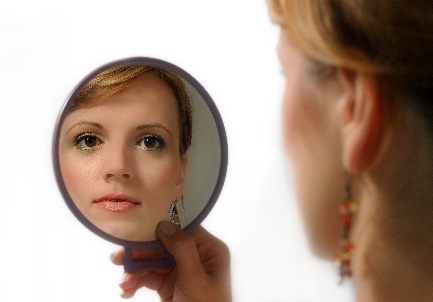 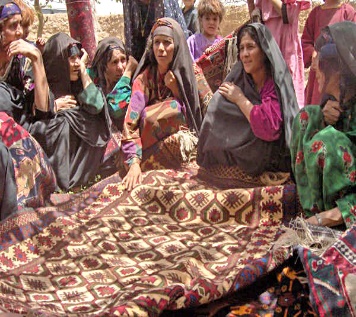 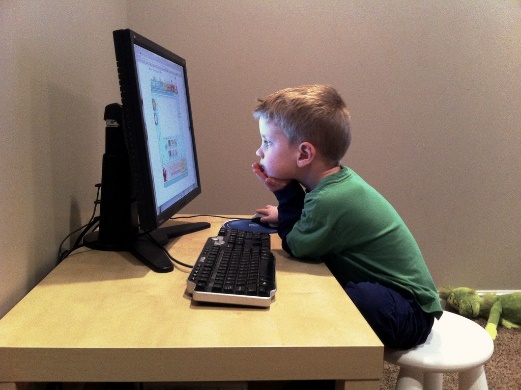 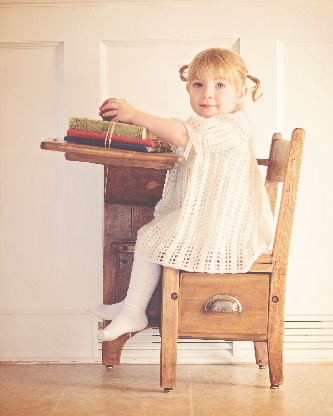 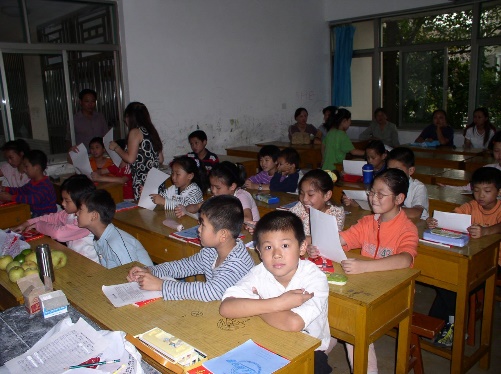 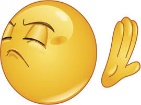 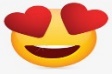 What is your favourite thing in your room?What is your favourite thing in the house?Which room do you like the best?Key:They love the rug.She likes the mirror.He hates the sofa.She doesn’t like the chair.They hate the desks.He loves the computer.Name: ____________________________    Surname: ____________________________    Nber: ____   Grade/Class: _____Name: ____________________________    Surname: ____________________________    Nber: ____   Grade/Class: _____Name: ____________________________    Surname: ____________________________    Nber: ____   Grade/Class: _____Assessment: _____________________________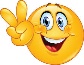 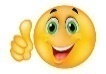 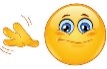 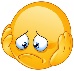 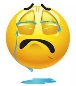 Date: ___________________________________________________    Date: ___________________________________________________    Assessment: _____________________________Teacher’s signature:___________________________Parent’s signature:___________________________